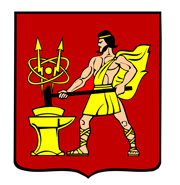 АДМИНИСТРАЦИЯ  ГОРОДСКОГО ОКРУГА ЭЛЕКТРОСТАЛЬМОСКОВСКОЙ   ОБЛАСТИПОСТАНОВЛЕНИЕ  ______01.09.2022_____ № ____975/9_______Об утверждении Положения о порядке предоставления сельскохозяйственным товаропроизводителям и организациям потребительской кооперации, которые являются субъектами малого или среднего предпринимательства, муниципальных преференций в виде предоставления мест для размещения нестационарных торговых объектов без проведения аукционов на льготных условиях на территории городского округа Электросталь Московской областиВ соответствии с федеральными законами от 06.10.2003 N 131-ФЗ "Об общих принципах организации местного самоуправления в Российской Федерации", от 24.07.2007 N 209-ФЗ "О развитии малого и среднего предпринимательства в Российской Федерации", от 26.07.2006 N 135-ФЗ "О защите конкуренции", от 28.12.2009 N 381-ФЗ "Об основах государственного регулирования торговой деятельности в Российской Федерации", от 29.12.2006 N 264-ФЗ "О развитии сельского хозяйства", от 08.12.1995 N 193-ФЗ "О сельскохозяйственной кооперации", от 11.06.2003 N 74-ФЗ "О крестьянском (фермерском) хозяйстве", на основании распоряжения Правительства Российской Федерации от 30.01.2021 N 208-р "О мерах обеспечения продовольственной безопасности, стимулирования предпринимательской активности и самозанятости граждан, расширения возможностей сбыта продукции отечественных производителей товаров, увеличения доходов и роста благосостояния граждан", распоряжения Министерства сельского хозяйства и продовольствия Московской области от 13.10.2020 N 20РВ-306 "О разработке и утверждении органами местного самоуправления муниципальных образований Московской области схем размещения нестационарных торговых объектов и Методических рекомендаций по размещению нестационарных торговых объектов на территории муниципального образования Московской области", муниципальной программой "Предпринимательство", утвержденной постановлением Администрации городского округа Электросталь Московской области от 10.12.2019 № 909/12 (в редакции постановлений Администрации городского округа Электросталь Московской области от 14.02.2020 №85/2, от 21.04.2020 №267/4, от 21.05.2020 №324/5, от 24.09.2020 №606/9, от 11.01.2021 №1/1, от 11.02.2021 № 123/2, от 31.05.2021 № 424/5, от 27.12.2021 № 1022/12, от 16.02.2022 № 147/2), руководствуясь Уставом городского округа Электросталь Московской области, администрация  городского округа Электросталь Московской области постановляет:1.Утвердить прилагаемое Положение о порядке предоставления сельскохозяйственным товаропроизводителям и организациям потребительской кооперации, которые являются субъектами малого или среднего предпринимательства, муниципальных преференций в виде предоставления мест для размещения нестационарных торговых объектов без проведения аукционов на льготных условиях на территории  городского округа Электросталь Московской области.2. Опубликовать настоящее постановление в газете «Официальный вестник" и разместить на официальном сайте городского округа Электросталь Московской области  www.eleсtrostal.ru .3. Настоящее постановление вступает в силу после его официального опубликования. 4. Контроль за исполнением настоящего постановления возложить на заместителя Главы Администрации городского округа Электросталь - начальника управления по потребительскому рынку и сельскому хозяйству С.Ю. Соколову.Глава городского округа                                                                                          И.Ю.Волкова                                                                                                                                            Утверждено                                                                                                    постановлением администрации                                                                                                    городского округа Электросталь                                                                                 Московской области                                                                                            от _01.09.2022 г. N __975/9___Положение о порядке предоставления сельскохозяйственным товаропроизводителям и организациям потребительской кооперации, которые являются субъектами малого или среднего предпринимательства, муниципальных преференций в виде предоставления мест для размещения нестационарных торговых объектов без проведения аукционов на льготных условиях на территории городского округа Электросталь Московской областиОбщие положения1.1. Настоящее Положение о порядке предоставления сельскохозяйственным товаропроизводителям и организациям потребительской кооперации, которые являются субъектами малого или среднего предпринимательства, муниципальных преференций в виде предоставления мест для размещения нестационарных торговых объектов без проведения аукционов на льготных условиях на территории городского округа Электросталь Московской области (далее - Положение) разработано в соответствии с федеральными законами от 06.10.2003 N 131-ФЗ "Об общих принципах организации местного самоуправления в Российской Федерации", от 24.07.2007 N 209-ФЗ "О развитии малого и среднего предпринимательства в Российской Федерации", от 26.07.2006 N 135-ФЗ "О защите конкуренции", от 28.12.2009 N 381-ФЗ "Об основах государственного регулирования торговой деятельности в Российской Федерации", от 29.12.2006 N 264-ФЗ "О развитии сельского хозяйства", от 08.12.1995 N 193-ФЗ "О сельскохозяйственной кооперации", от 11.06.2003 N 74-ФЗ "О крестьянском (фермерском) хозяйстве", распоряжением Правительства Российской Федерации от 30.01.2021 N 208-р "О мерах обеспечения продовольственной безопасности, стимулирования предпринимательской активности и самозанятости граждан, расширения возможностей сбыта продукции отечественных производителей товаров, увеличения доходов и роста благосостояния граждан", распоряжением Министерства сельского хозяйства и продовольствия Московской области от 13.10.2020 N 20РВ-306 "О разработке и утверждении органами местного самоуправления муниципальных образований Московской области схем размещения нестационарных торговых объектов и методических рекомендаций по размещению нестационарных торговых объектов на территории муниципального образования Московской области", муниципальной программой "Предпринимательство", утвержденной постановлением администрации  городского округа Электросталь Московской области от  10.12.2019 № 909/12 (в редакции постановлений Администрации городского округа Электросталь Московской области от 14.02.2020 № 85/2, от 21.04.2020 № 267/4, от 21.05.2020 № 324/5, от 24.09.2020 № 606/9, от 11.01.2021 № 1/1, от 11.02.2021 № 123/2, от 31.05.2021 № 424/5, от 27.12.2021 № 1022/12, от 16.02.2022 № 147/2), ( далее – Программа). 1.2. Настоящее Положение определяет цели, формы, условия и порядок предоставления муниципальной преференции в виде предоставления сельскохозяйственным товаропроизводителям и организациям потребительской кооперации, которые являются субъектами малого или среднего предпринимательства, муниципальных преференций в виде предоставления мест для размещения нестационарных торговых объектов без проведения аукционов на льготных условиях на территории городского округа Электросталь Московской области (далее - муниципальная преференция).1.3. Основные понятия, используемые в Положении:- муниципальная преференция - предоставление администрацией городского округа Электросталь Московской области сельскохозяйственным товаропроизводителям и организациям потребительской кооперации, которые являются субъектами малого или среднего предпринимательства, преимущества в виде размещения нестационарного торгового объекта для реализации сельскохозяйственной продукции (продуктов ее переработки) без проведения аукционов на льготных условиях;- субъекты малого или среднего предпринимательства - хозяйствующие субъекты (юридические лица и индивидуальные предприниматели), отнесенные в соответствии с условиями, установленными Федеральным законом от 24.07.2007 N 209-ФЗ "О развитии малого и среднего предпринимательства в Российской Федерации", к малым предприятиям, в том числе к микропредприятиям и средним предприятиям, сведения о которых внесены в единый реестр субъектов малого и среднего предпринимательства (далее - субъект МСП);- сельскохозяйственные товаропроизводители - хозяйствующие субъекты (юридические лица и индивидуальные предприниматели), сельскохозяйственные потребительские кооперативы, крестьянские (фермерские) хозяйства, отнесенные в соответствии с условиями, установленными Федеральным законом от 29.12.2006 N 264-ФЗ "О развитии сельского хозяйства", к сельскохозяйственным товаропроизводителям;- организации потребительской кооперации - сельскохозяйственные потребительские кооперативы (перерабатывающие, сбытовые (торговые), обслуживающие (в том числе кредитные), снабженческие, заготовительные), созданные в соответствии с Федеральным законом от 08.12.1995 N 193-ФЗ "О сельскохозяйственной кооперации";- крестьянские (фермерские) хозяйства - крестьянские (фермерские) хозяйства, созданные и осуществляющие деятельность в соответствии с Федеральным законом от 11.06.2003 N 74-ФЗ "О крестьянском (фермерском) хозяйстве";- соискатели муниципальной преференции - сельскохозяйственные товаропроизводители, сельскохозяйственные потребительские кооперативы, крестьянские (фермерские) хозяйства, являющиеся субъектами МСП, подавшие заявления на получение муниципальной преференции;- получатели муниципальной преференции - соискатели муниципальной преференции, с которыми заключены договоры на размещение нестационарного торгового объекта на территории городского округа Электросталь Московской области (далее - договор) на возмездной основе.2. Цели предоставления муниципальной преференции2.1. Муниципальная преференция предоставляется в целях:- поддержки субъектов МСП, отвечающих требованиям Федерального закона от 24.07.2007 N 209-ФЗ "О развитии малого и среднего предпринимательства в Российской Федерации";- стимулирования предпринимательской активности;- расширения возможностей сельскохозяйственных товаропроизводителей для сбыта продукции.Условия и порядок предоставления муниципальной                                                             преференции3.1. Муниципальная преференция предоставляется получателям муниципальной преференции в части размещения без проведения аукционов нестационарных торговых объектов, предусмотренных схемой размещения нестационарных торговых объектов на территории городского округа Электросталь Московской области (далее - схема), для сельскохозяйственных товаропроизводителей, являющихся субъектами малого или среднего предпринимательства, для реализации сельскохозяйственной продукции (продуктов ее переработки).3.2. Схема разрабатывается и утверждается в соответствии с распоряжением Министерства сельского хозяйства и продовольствия Московской области от 13.10.2020 N 20РВ-306 "О разработке и утверждении органами местного самоуправления муниципальных образований Московской области схем размещения нестационарных торговых объектов и методических рекомендаций по размещению нестационарных торговых объектов на территории муниципального образования Московской области". 3.3. Место для размещения нестационарного торгового объекта, свободное от любых договорных обязательств и включенное в схему, предоставляется соискателю муниципальной преференции в соответствии с Положением на основании договора на возмездной основе на срок действия схемы, но не более чем на 5 (пять) лет.Срок действия договора может быть уменьшен на основании заявления, поданного получателем муниципальной преференции.Размер годовой платы за право размещения нестационарного торгового объекта определяется согласно Методике определения начальной (минимальной) цены договора (лота) на размещение нестационарного торгового объекта на территории городского округа Электросталь Московской области, утвержденной постановлением администрации городского округа Электросталь Московской области.3.4. Получатель муниципальной преференции должен одновременно отвечать следующим требованиям и условиям:-являться сельскохозяйственным товаропроизводителем (сельскохозяйственным потребительским кооперативом, крестьянским (фермерским) хозяйством);- являться субъектом малого и среднего предпринимательства;- состоять на учете в налоговых органах согласно действующему законодательству;- не иметь задолженности по налоговым и иным обязательным платежам в государственные внебюджетные фонды.3.5. Для получения муниципальной преференции соискатели муниципальной преференции подают заявление на получение муниципальной преференции (далее - заявление) по форме согласно приложению N 2 к настоящему Положению.3.5.1. К заявлению юридические лица прилагают:- опись документов по форме согласно приложению N 3 к настоящему Положению;- выписку из Единого государственного реестра юридических лиц, полученную не ранее чем за два месяца до дня подачи заявления;- нотариально заверенные копии уставных и учредительных документов;- копию свидетельства о постановке на учет юридического лица (его обособленного подразделения) в налоговом органе по месту осуществления деятельности;- документ, подтверждающий полномочия лица на осуществление действий от имени заявителя, или заверенную копию такого документа;- отчет о финансово-экономическом состоянии товаропроизводителей агропромышленного комплекса за предыдущий отчетный период (годовой);- расчет доли дохода от реализации сельскохозяйственной продукции в доходе от реализации товаров (работ, услуг) заявителя за предыдущий отчетный период (годовой) согласно приложению N 5 к настоящему Положению;- справку налогового органа об исполнении налогоплательщиком обязанности по уплате налогов, сборов, страховых взносов, пеней, штрафов, процентов;- сведения из Единого реестра субъектов малого и среднего предпринимательства.3.5.2. К заявлению индивидуальные предприниматели прилагают:- опись документов по форме согласно приложению N 4 к настоящему Положению;- копию паспорта гражданина Российской Федерации;- выписку из Единого государственного реестра индивидуальных предпринимателей, полученную не ранее чем за два месяца до дня размещения извещения;- отчет о финансово-экономическом состоянии товаропроизводителей агропромышленного комплекса за предыдущий отчетный период (годовой);- расчет доли дохода от реализации сельскохозяйственной продукции в доходе от реализации товаров (работ, услуг) заявителя за предыдущий отчетный период (годовой) согласно приложению N 5 к настоящему Положению;- справку налогового органа об исполнении налогоплательщиком обязанности по уплате налогов, сборов, страховых взносов, пеней, штрафов, процентов;- сведения из Единого реестра субъектов малого и среднего предпринимательства.3.6. Соискатель муниципальной преференции несет ответственность за достоверность данных, предоставляемых им для получения муниципальной преференции в соответствии с законодательством Российской Федерации.3.7. Решение об отказе в предоставлении муниципальной преференции принимается в случаях, если:- не выполнены условия предоставления муниципальной преференции, указанные в пункте 3.4 Положения;- не предоставлены документы, указанные в пункте 3.5 Положения, или представлены недостоверные сведения и документы;- ранее в отношении соискателя муниципальной преференции администрацией городского округа Электросталь было принято решение о предоставлении муниципальной преференции, но получатель муниципальной преференции не воспользовался ею и не установил нестационарный торговый объект в соответствии с договором;- заключенный ранее договор был расторгнут в связи с нарушением получателем муниципальной преференции условий договора.3.8. При наличии в схеме свободного места, предусмотренного для размещения нестационарных торговых объектов сельскохозяйственными товаропроизводителями, являющимися субъектами малого или среднего предпринимательства, для реализации сельскохозяйственной продукции (продуктов ее переработки), управление по потребительскому рынку и сельскому хозяйству администрации городского округа Электросталь Московской области  размещает на сайте electrostal.ru в информационно-коммуникационной сети Интернет извещение, указывая:- адресные ориентиры места размещения нестационарного торгового объекта;- специализацию нестационарного торгового объекта;- вид нестационарного торгового объекта;- размер платы за размещение нестационарного торгового объекта;- условия предоставления муниципальной преференции;- проект договора на размещение нестационарного торгового объекта;- дату окончания приема заявлений и документов, место (адрес) подачи заявления;- перечень необходимых документов для получения муниципальной преференции.3.9. Соискатель муниципальной преференции подает заявление с приложением документов, указанных в пункте 3.5 Положения, заместителю главы администрации городского округа Электросталь Московской области, курирующему вопросы потребительского рынка администрации городского округа.3.10. Проверку документов, предоставленных соискателем муниципальной преференции, проводит управление по потребительскому рынку и сельскому хозяйству ( далее - УПРиСХ).3.11. В случаях, если соискателем муниципальной преференции документы, указанные в пункте 3.5 Положения, не предоставлены в полном объеме, УПРиСХ в течение 5 (пяти) рабочих дней с момента поступления заявления письменно извещает соискателя муниципальной преференции об отказе в предоставлении преференции с указанием причин отказа.3.12. Заявление соискателя муниципальной преференции с приложением документов, указанных в пункте 3.5 Положения, УПРиСХ направляет на рассмотрение членам аукционной комиссии, состав которой утверждается постановлением администрации городского округа Электросталь Московской области (далее - Комиссия).3.13. Члены Комиссии проводят экспертизу прилагаемых к заявлению документов соискателя муниципальной преференции в течение 5 (пяти) рабочих дней со дня их поступления.3.14. На основании проведенной экспертизы Комиссия принимает одно из следующих решений:- согласовать предоставление муниципальной преференции соискателю муниципальной преференции и заключить договор;- отказать в согласовании предоставления муниципальной преференции в случаях, указанных в пункте 3.7 Положения.3.15. Решение Комиссии оформляется протоколом, на основании которого управление по потребительскому рынку и сельскому хозяйству готовит проект договора или  мотивированный отказ в предоставлении муниципальной преференции.3.16. Соискатель муниципальной преференции извещается о принятом по его заявлению решении в течение 5 (пяти) рабочих дней со дня подписания протокола.3.17. Место размещения нестационарного торгового объекта предоставляется получателю муниципальной преференции по решению Комиссии на основании договора.Контроль за исполнением условий Договора осуществляет УПРиСХ.3.18. В случае если одновременно поступает несколько заявок на предоставление муниципальной преференции на одно и то же испрашиваемое место размещения нестационарного торгового объекта от нескольких соискателей муниципальной преференции, отвечающих требованиям настоящего Положения, то преференция не предоставляется, и проводятся конкурентные процедуры в соответствии с Положением о проведении открытого аукциона в электронной форме на право размещения нестационарного торгового объекта на территории  городского округа Электросталь Московской области, утвержденным администрацией городского округа Электросталь Московской области.3.19. Действие муниципальной преференции прекращается:- по инициативе получателя муниципальной преференции;- по истечении срока действия договора;- в случае досрочного расторжения договора по инициативе сторон или в случае нарушения получателем муниципальной преференции условий договора.4. Особенности предоставления муниципальной преференции с использованием Государственной информационной системы Московской области «Портал государственных и муниципальных услуг (функций) Московской области», расположенной в информационно-телекоммуникационной сети «Интернет»4.1. Муниципальная преференция с использованием Государственной информационной системы Московской области «Портал государственных и муниципальных услуг (функций) Московской области», расположенной в информационно-телекоммуникационной сети «Интернет», (далее – РПГУ) предоставляются     без предварительного согласия антимонопольного органа (пункт 4 части 3 статьи 19 Федерального закона от 26.07.2006 № 135-ФЗ «О защите конкуренции») путем предоставления права на размещение передвижного сооружения (изотермическая емкость, цистерна) или объекта мобильной торговли сельскохозяйственным товаропроизводителям без проведения торгов на льготных условиях, в рамках реализации Программы, исключительно в целях поддержки субъектов МСП.4.2. Понятие «объект мобильной торговли» используется в значении, установленном распоряжением Министерства сельского хозяйства и продовольствия Московской области от 13.10.2020 № 20РВ-306 «О разработке и утверждении органами местного самоуправления муниципальных образований Московской области схем размещения нестационарных торговых объектов и Методических рекомендаций по размещению нестационарных торговых объектов на территории муниципальных образований Московской области». Для целей настоящего раздела передвижное сооружение (изотермическая емкость, цистерна) и объект мобильной торговли именуются мобильными торговыми объектами (далее – МТО).4.3. Места для размещения МТО сельскохозяйственными товаропроизводителями включаются в перечень мест размещения мобильных торговых объектов для предоставления муниципальной преференции (далее – Перечень), утвержденный органом местного самоуправления муниципального образования Московской области.В Перечень включаются места для размещения МТО сельскохозяйственными товаропроизводителями без проведения торгов на льготных условиях:объекты мобильной торговли со специализацией:хлеб и хлебобулочные изделия,молоко и молочная продукция, мясная гастрономия, овощи-фрукты, рыба.передвижное сооружение (изотермическая емкость, цистерна) 
со специализацией:молоко, квас. Место, в отношении которого имеется намерение о предоставлении муниципальной преференции, должно быть свободное от любых договорных обязательств и прав третьих лиц.Не допускается предоставление без проведения торгов мест для размещения объекта мобильной торговли сельскохозяйственным товаропроизводителям, не включённых в Перечень.4.4. Требования размещения МТО сельскохозяйственным товаропроизводителям, установленные настоящим разделом, не распространяются на отношения, связанные с:размещением и использованием МТО сельскохозяйственным товаропроизводителем на земельных участках, на которые оформлены земельно-правовые отношения с органом государственной власти или органом местного самоуправления, а также на земельных участках, находящихся в частной собственности;размещением МТО сельскохозяйственным товаропроизводителем при проведении праздничных и иных массовых мероприятий, имеющих краткосрочный характер.4.5. Условия и критерии предоставления муниципальной преференции.4.5.1. Для предоставления муниципальной преференции с использованием РПГУ могут обратиться сельскохозяйственные товаропроизводители субъекты МСП: сельскохозяйственные потребительские кооперативы (перерабатывающие, сбытовые (торговые), снабженческие, заготовительные), созданные в соответствии 
с Федеральным законом от 08.12.1995 № 193-ФЗ «О сельскохозяйственной кооперации»;крестьянские (фермерские) хозяйства в соответствии с Федеральным законом от 11.06.2003 № 74-ФЗ «О крестьянском (фермерском) хозяйстве».4.5.2. Муниципальная преференция предоставляется на следующих условиях:право на размещение МТО без торгов на льготных условиях предоставляется сельскохозяйственным товаропроизводителям субъектам МСП;место размещения МТО сельскохозяйственным товаропроизводителем для предоставления преференции включено в Схему и Перечень;размещение МТО сельскохозяйственным товаропроизводителем возможно только при обеспечении безопасности жизни и здоровью граждан;одному сельскохозяйственному товаропроизводителю субъекту МСП может быть предоставлено в течение одного календарного года без проведения торгов 
не более 5 мест для размещения МТО на территории городского округа Электросталь Московской области; право на размещение сельскохозяйственным товаропроизводителям МТО без проведения торгов на льготных условиях предоставляется без права передачи места для размещения указанного объекта третьим лицам;размещение МТО осуществляется по договору между городским округом Электросталь Московской области в лице Администрации городского округа Электросталь и получателем преференции на размещение МТО на территории городского округа Электросталь Московской области (далее – договор) согласно Приложению 1;договор с субъектом МСП без проведения торгов на льготных условиях заключается на срок до 12 месяцев;договор подписывается субъектом МСП в течении 2 рабочих дней с даты получения подписанного Администрацией городского округа Электросталь указанного договора;срок действия договора может быть сокращен по заявлению субъекта МСП;размер годовой платы за размещение сельскохозяйственным товаропроизводителем МТО без проведения торгов на льготных условиях устанавливается как  начальная (минимальная) цена договора (цена лота) за размещение нестационарного торгового объекта на территории городского округа Электросталь Московской области, определяемая Методикой определения годовой начальной (минимальной) цены договора (цены лота) за размещение нестационарного торгового объекта на территории городского округа Электросталь  Московской области;субъект МСП обязан внести авансовый платеж за последний месяц размещения МТО в течении 2 рабочих дней с даты получения подписанного Администрацией городского округа Электросталь и субъектом МСП договора в размере месячной платы, установленной договором;уплаченный субъектом МСП авансовый платеж принимается к зачету как оплата за последний месяц по договору; контроль за исполнением условий договора осуществляет администрация городского округа Электросталь Московской области в лице УПР и СХ.4.5.3. Критериями     предоставления     муниципальной     преференции   являются:      1) субъект МСП является сельскохозяйственным товаропроизводителем, указанным в пункте 4.5.1 настоящего раздела;2) регистрация субъекта МСП и осуществление деятельности 
в установленном законодательством Российской Федерации порядке, а также субъект МСП должен состоять в Едином реестре субъектов малого и среднего предпринимательства;3) отсутствие у субъекта МСП на первое число месяца не погашенной на дату поступления в Администрацию запроса о предоставлении муниципальной услуги «Предоставление права на размещение мобильного торгового объекта без проведения торгов на льготных условиях на территории муниципального образования Московской области» недоимки по налогам, сборам, страховым взносам, задолженности по пеням, штрафам, процентам, которые в совокупности (с учетом имеющейся переплаты по таким обязательным платежам) превышают 3000 (Три тысячи) рублей и не погашены на дату получения налоговым органом запроса Администрации; 4) наличие у субъекта МСП контрольно-кассовой техники, оформленной 
в установленном законом порядке; 5) субъект МСП не должен находиться в стадии реорганизации, ликвидации или банкротства в соответствии с законодательством Российской Федерации6) наличие документа о соответствии транспортного средства нормам безопасности объекта мобильной торговли.  4.6. Предоставление муниципальной преференции сельскохозяйственному товаропроизводителем субъекту МСП реализуется через предоставление муниципальной услуги «Предоставление сельскохозяйственному товаропроизводителю права на размещение мобильного торгового объекта без проведения торгов на льготных условиях на территории городского округа Электросталь  Московской области», установленной Административным регламентом предоставления муниципальной услуги, утвержденным администрацией городского округа Электросталь Московской области».При предоставлении муниципальной услуги сельскохозяйственный товаропроизводитель субъект МСП обязан направить уведомление в Управление Федеральной службы по надзору в сфере защиты прав потребителей 
и благополучия человека по Московской области о включении сведений в Реестр уведомлений о начале осуществления отдельных видов предпринимательской деятельности.4.7. Действие муниципальной преференции прекращается в случае расторжения или истечения срока действия заключенного договора и оформляется Актом сверки, подтверждающим факт исполнения обязательств.При досрочном расторжении договора изменения вносятся в Региональную географическую систему Московской области (РГИС) в день прекращения его действия.С даты, следующей за датой расторжения договора или истечения срока действия заключенного договора, субъект МСП обязан освободить место размещения объекта мобильной торговли.                                                                     Приложение 1                                                       к Положению о порядке предоставления                                                               сельскохозяйственным товаропроизводителям                                                              и организациям потребительской кооперации,                                                                        которые являются субъектами малого или                                                                   среднего предпринимательства, муниципальных                                                             преференций в виде предоставления мест для                                                                   размещения нестационарных торговых объектов                                                                    без проведения аукционов на льготных условиях                             на территории городского                                                        округа Электросталь Московской области                                                                       Форма Договор на размещение мобильного торгового объекта на территории городского округа Электросталь Московской области г. ________________                                                                       «___» ________ 20__ г.   Администрация городского округа Электросталь Московской области (наименование уполномоченного органа муниципального образования)в лице _________________________________________________________________, действующего на основании _________________________, в дальнейшем именуемая «Сторона 1», с одной стороны, и _________________________________в лице____________________, действующего на основании____________________, в дальнейшем именуемая «Сторона 2», субъект малого и среднего предпринимательства, о чем в Едином реестре субъектов малого и среднего предпринимательства сделана регистрационная запись от__________ №____, 
с другой стороны, вместе именуемые «Стороны», а по отдельности «Сторона», на основании ______________________________________________________________________________ (указываются правовые акты, которыми оформлено решение ______________________________________________________________________________ органа местного самоуправления муниципального образования Московской области _______________________________________________________________________ о предоставлении преференции Стороне 2 и о предоставлении места для размещения мобильного торгового объекта Стороне 2)заключили настоящий Договор о нижеследующем:Предмет Договора           1.1. Сторона 1 предоставляет Стороне 2 право на размещение мобильного торгового объекта (далее-МТО)________(вид МТО: передвижное сооружение, мобильный                                                
пункт быстрого питания)со специализацией __________________________, на месте размещения МТО площадью ______ кв.м, по адресному ориентиру: _____________________(далее – место размещения МТО),  за плату, перечисляемую Стороной 2 в бюджет городского округа Электросталь Московской области.           1.2. Место на размещение МТО включено в Схему размещения нестационарных торговых объектов на территории городского округа Электросталь Московской области, утвержденную Постановление Администрации городского округа Электросталь Московской области от 24.12.2019 № 997/12 (далее – Схема) и в Перечень мест для предоставления муниципальной преференции, утвержденный Постановлением Администрации городского округа Электросталь Московской области от___________№________.          Место на размещение МТО предоставляется Стороне 2 без проведения торгов 
на льготных условиях.Место на размещение МТО свободно от любых договорных обязательств и прав третьих лиц.             1.3. Право на размещение МТО на месте размещения МТО у Стороны 2 возникает с даты, следующей за днем подписания Сторонами Договора.              1.4. Сторона 2 обязана исполнить Договор лично и за счет собственных средств. Сторона 2 не вправе уступать права и осуществлять перевод долга по обязательствам, возникшим из Договора. Обязательства по Договору должны быть исполнены Стороной 2 лично, если иное не установлено законодательством Российской Федерации.В случае размещения МТО, являющегося техническим средством, в «Предмете договора» указываются: характеристики и государственный номер технического средства, наличие отметки или иного документа, позволяющего использовать техническое средство для осуществления торговой деятельности или мобильного пункта быстрого питания, данные о контрольно-кассовой технике.Срок действия договора            2.1. Настоящий Договор вступает в силу с даты его подписания и действует 
до «___» __________20__ г.             2.2. Срок действия Договора может быть сокращен по заявлению Стороны 2.3. Оплата по Договору             3.1. Цена Договора определена, как  Ц = Н/ 360 * К, гдеЦ – цена Договора;Н – годовая начальная (минимальная) цена договора (цена лота) за право размещения нестационарного торгового объекта на территории городского округа Электросталь Московской области, определяемая Методикой определения годовой начальной (минимальной) цены договора (цены лота) за право размещения нестационарного торгового объекта на территории городского округа Электросталь Московской области;К – количество дней действия Договора. Цена договора составляет _________(_________) руб. ____ коп. без НДС.             3.2. Оплата по Договору осуществляется в рублях Российской Федерации.             3.3. Оплата по Договору осуществляется путем перечисления денежных средств по реквизитам Стороны 1 в следующем порядке:              Сторона 2 обязана внести авансовый платеж за последний месяц размещения МТО в течении 2 рабочих дней с даты подписания Сторонами Договора, что составляет________ (______) руб. ____ коп. без НДС.             Оставшаяся цена Договора за ________ месяца, что составляет ____(___) руб. ____ коп. без НДС, уплачиваются Стороной 2 равными платежами ежемесячно, до ___числа следующего месяца.               В случае досрочного расторжения Договора оплата производится Стороной 2 с учетом авансового платежа за последний месяц размещения МТО.            3.4. В платежных документах в графе «Наименование платежа» указывается «Плата на право размещения МТО. Договор № __ от ___». Датой оплаты считается дата поступления денежных средств в бюджет городского округа Электросталь Московской области.            3.5. Сторона 2 своевременно и в полном объеме оплачивает платежи за потребленную электроэнергию.4. Права и обязанности Сторон         4.1. Сторона 1:         4.1.1. Предоставляет право Стороне 2 разместить МТО в соответствии с условиями Договора.         4.1.2. В течение срока действия Договора не заключает договор на право размещения МТО, предоставленного Стороне 2 по настоящему Договору, с иными лицами.         4.1.3. Осуществляет контроль за выполнением Стороной 2 требований к размещению МТО согласно Договору и действующему законодательству.         4.1.4. Лично или через специализированные организации проводит проверки размещения МТО в соответствии с условиями Договора и фиксирует выявленные нарушения.4.1.5. Ежедневно контролирует соблюдение Стороной 2 соответствие размещенного МТО требованиям законодательства Московской области исходя из информации, указанной в пункте 4.2.10. Договора         4.2. Сторона 2:         4.2.1. Размещает МТО на месте размещения МТО в соответствии со Схемой и Договором, требованием законодательства Российской Федерации, законодательства Московской области.         4.2.2. Использует место размещения МТО по целевому назначению в соответствии с видом МТО и его специализацией.          4.2.3. Предоставляет Стороне 1 в течении 2 календарных дней с даты заключения Договора информацию о режиме работы МТО на весь период размещения МТО и соблюдает его в течении всего периода размещения МТО.          4.2.4. Осуществлять эксплуатацию МТО в полном соответствии с характеристиками размещения МТО.          4.2.5. В течение 2 рабочих дней с даты заключения Договора подает заявление о внесении сведений в торговый реестр Московской области (для хозяйствующих субъектов, не включенных в торговый реестр Московской области).          4.2.6. Обеспечивает соблюдение требований, установленных законодательством Российской Федерации, в том числе о защите прав потребителей, санитарно-эпидемиологическом благополучии населения, охране окружающей среды, пожарной безопасности, а также требований, установленных настоящим Договором;          4.2.7. В течение всего срока действия Договора обеспечивает надлежащее состояние и внешний вид нестационарного торгового объекта.          4.2.8. По окончанию срока действия или расторжения Договора: освобождает место размещения МТО; приводит место размещения МТО в первоначальное состояние; письменно уведомляет Сторону 1 об освобождении места размещения МТО.4.2.9. Инициирует досрочное расторжение настоящего Договора по соглашению Сторон. 4.2.10. Ежедневно самостоятельно оценивает уровень соблюдения обязательных требований к внешнему виду МТО путем фотофиксации с использованием мобильного приложения «Проверки Подмосковья» и направляет информацию Стороне 1.Фотофиксация должна осуществляться в светлое время суток, должна быть достаточно высокого разрешения, чтобы распознать МТО и ассортимент. Количество фотографий не менее 4(расположение объекта, ассортимент).          4.2.11. Своевременно и в полном объеме производить оплату в соответствии с условиями настоящего Договора.          4.3. Стороны обязаны уведомить друг друга об изменении своих почтовых адресов, банковских, иных реквизитов в срок не позднее 3 (трех) календарных дней с моментасоответствующих изменений в письменной форме с указанием новых реквизитов. В противном случае все риски, связанные с исполнением обязательств по договору, несет Сторона, не уведомившая об изменении реквизитов другую Сторону.5. Ответственность Сторон           5.1. Стороны несут ответственность за неисполнение или ненадлежащее исполнение обязательств по Договору в соответствии с законодательством Российской Федерации.           5.2. В случае нарушения Стороной 2 сроков оплаты, предусмотренных настоящим Договором, она обязана уплатить неустойку (пени) в размере 0,1% от суммы задолженности за каждый день просрочки в течение 5 (пяти) банковских дней с даты получения соответствующей претензии от Стороны 1.           5.3. В случае размещения нестационарного торгового объекта с нарушением требований законодательства Российской Федерации Сторона 2 обязана уплатить неустойку (штраф) в размере 10% от суммы, указанной в пункте 3.1 Договора, за каждый факт нарушения, в течение 5 (пяти) банковских дней с даты получения соответствующей претензии Стороны 1.           5.4. Убытки Стороны 1, возникшие в связи с неисполнением (ненадлежащим исполнением) Стороной 2 условий настоящего Договора, взыскиваются в полном размере сверх неустоек , предусмотренных пунктами 5.2 и 5.3 настоящего Договора.           5.5. За ненадлежащее исполнение Стороной 1 обязательств, предусмотренных Договором, начисляется штраф в виде фиксированной суммы в размере 2,5 (две целые и пять десятых) процента цены  Договора.           5.6. Возмещение убытков и уплата неустойки за неисполнение обязательств не освобождает Стороны от исполнения обязательств по Договору 6. Порядок изменения, прекращения и расторжения Договора           6.1. Договор считается незаключенным в случае не поступления авансового платежа от Стороны 2 за последний месяц размещения МТО в течении 2 рабочих дней с даты подписания Сторонами Договора в бюджет городского округа Электросталь Московской области.           6.2. Договор может быть расторгнут:           по соглашению Сторон;           в судебном порядке;           в связи с односторонним отказом Стороны от исполнения обязательств по Договору на условиях и в порядке, установленных законодательством Российской Федерации и Договором .              6.2.1. Договор может быть расторгнут Стороной 1 в порядке одностороннего отказа от исполнения Договора при совершении Стороной 2 одного из нарушений:           - невнесения или неполного внесения Стороной 2 платы по договору;           - нецелевое использования Стороной 2 места размещения МТО в соответствии с видом МТО и его специализацией;            - поступления более трех подтвержденных жалоб от потребителей на Сторону 2 при исполнении Договора;           - прекращения Стороной 2 в установленном законом порядке своей деятельности;           - выявление факта предоставления Стороне 2 без проведения торгов более 5 мест для размещения МТО на территории городского округа Электросталь Московской области;           - в случае принятия Стороной 1 решения об использовании земельного участка (земель), в границах которого размещается место размещения МТО, для иных целей, в том числе для муниципальных (государственных) нужд.- повторное неисполнение Стороной 2 пункта 4.2.10. Договора;           - за однократное неисполнение Стороной 2 пункта 4.2.10. Договора Сторона 1 направляет Стороне 2 предостережение о недопустимости нарушения условий Договора.             6.3. Выявление Стороной 1 факта предоставления Стороне 2 без проведения торгов более 5 мест для размещения МТО на территории городского округа Электросталь Московской области является основанием для одностороннего отказа от Договора.             6.4. В случае одностороннего отказа от исполнения Договора Сторона 1 обязана направить соответствующее уведомление о расторжении Договора Стороне 2 в письменном виде заказным почтовым отправлением с подтверждением получения отправления Стороной 2, либо нарочно под подпись, либо телеграммой, либо посредством факсимильной связи, либо по адресу электронной почты, либо с использованием иных средств связи и доставки, обеспечивающих фиксирование такого уведомления и получение Стороной 1 подтверждения о его вручении Стороне 2.             Выполнение Стороной 1 указанных выше требований считается надлежащим уведомлением Стороны 2 об одностороннем отказе от исполнения Договора. Датой такого надлежащего уведомления признается дата получения Стороной 1 подтверждения о вручении Стороне 2 указанного уведомления либо дата получения Стороной 1 информации об отсутствии Стороны 2 по ее адресу места нахождения.           При невозможности получения указанных подтверждений либо информации датой такого надлежащего уведомления признается дата по истечении 5 календарных дней с даты размещения решения Стороны 1 об одностороннем отказе от исполнения Договора на официальном сайте в информационно-телекоммуникационной сети «Интернет» Стороны 1.          Решение Стороны 1 об одностороннем отказе от исполнения Договора вступает в силу, а Договор считается расторгнутым через 5 (пять) календарных дней с даты надлежащего уведомления Стороной 1 Стороны 2 об одностороннем отказе от исполнения Договора.          6.5. Расторжение Договора по соглашению Сторон производится путем подписания соответствующего соглашения о расторжении.          6.6. В случае досрочного расторжения настоящего Договора на основании 
п. 6.2.1 настоящего Договора денежные средства, оплаченные Стороной 2, возврату не подлежат.          6.7. Вносимые в Договор дополнения и изменения оформляются письменно дополнительными соглашениями, которые являются неотъемлемой частью Договора с момента их подписания Сторонами.          6.8. Договор прекращает действовать с даты, указанной в п. 2.1 Договора, без оформления Сторонами дополнительного соглашения.7. Порядок разрешения споров          7.1. В случае возникновения любых противоречий, претензий и разногласий, 
а также споров, связанных с исполнением настоящего Договора, Стороны предпринимают усилия для урегулирования таких противоречий, претензий
и разногласий в добровольном порядке с оформлением совместного протокола урегулирования споров.         7.2. Все достигнутые договоренности Стороны оформляют в виде дополнительных соглашений, подписанных Сторонами и скрепленных печатями (при наличии).          7.3. До передачи спора на разрешение суда Стороны принимают меры к его урегулированию в претензионном порядке.          7.4. Претензия должна быть направлена в письменном виде. По полученной претензии Сторона должна дать письменный ответ по существу в срок не позднее 
5 календарных дней с даты ее получения. Оставление претензии без ответа в установленный срок означает признание требований претензии.          7.5. Если претензионные требования подлежат денежной оценке, в претензии указывается истребуемая сумма и ее полный и обоснованный расчет.          7.6. В подтверждение заявленных требований к претензии должны быть приложены необходимые документы либо выписки из них.          7.7. В претензии могут быть указаны иные сведения, которые, по мнению заявителя, будут способствовать более быстрому и правильному ее рассмотрению, объективному урегулированию спора.          7.8. В случае невыполнения Сторонами своих обязательств и недостижения взаимного согласия споры по настоящему Договору разрешаются в Арбитражном суде Московской области.8. Форс-мажорные обстоятельства          8.1. Стороны освобождаются за частичное или полное неисполнение обязательств по Договору, если оно явилось следствием обстоятельств непреодолимой силы.          8.2. Сторона, для которой создалась невозможность исполнения обязательств, обязана в письменной форме в течении 3 дней письменно известить другую Сторону о наступлении вышеизложенных обстоятельств, предоставив дополнительно подтверждение компетентных органов.         8.3. Невыполнение условий пункта 8.2 Договора лишает Сторону права ссылаться на форс-мажорные обстоятельства при невыполнении обязательств по Договору.9. Заключительные положения         9.1. Настоящий Договор составлен в двух экземплярах, имеющих равную юридическую силу, по одному экземпляру для каждой Стороны.         9.2. Неотъемлемой частью настоящего Договора являются:10.  Реквизиты и подписи Сторон             Сторона 1                                                                                      Сторона 2           Приложение N 2                                                     к Положению о порядке предоставления                                                               сельскохозяйственным товаропроизводителям                                                              и организациям потребительской кооперации,                                                                        которые являются субъектами малого или                                                                   среднего предпринимательства, муниципальных                                                             преференций в виде предоставления мест для                                                                   размещения нестационарных торговых объектов                                                                    без проведения аукционов на льготных условиях                             на территории городского                                                        округа Электросталь Московской области                                                                        Форма   Приложение N 3                                                к Положению о порядке предоставления                                                          сельскохозяйственным товаропроизводителям                                                          и организациям потребительской кооперации,                                                                      которые являются субъектами малого или среднего                                              предпринимательства, муниципальных                                                         преференций в виде предоставления мест для                                                              размещения нестационарных торговых объектов                                                              без проведения аукционов на льготных условиях                        на территории городского                                                  округа Электросталь Московской областиОПИСЬ ДОКУМЕНТОВ(для юридических лиц)    Приложение N 4                                                 к Положению о порядке предоставления                                                           сельскохозяйственным товаропроизводителям                                                          и организациям потребительской кооперации,                                                                   которые являются субъектами малого или среднего                                              предпринимательства, муниципальных                                                         преференций в виде предоставления мест для                                                              размещения нестационарных торговых объектов                                                              без проведения аукционов на льготных условиях                       на территории городского                                                  округа Электросталь Московской областиОПИСЬ ДОКУМЕНТОВ(для индивидуальных предпринимателей):        Приложение N 5                                                 к Положению о порядке предоставления                                                           сельскохозяйственным товаропроизводителям                                                          и организациям потребительской кооперации,                                                                   которые являются субъектами малого или среднего                                              предпринимательства, муниципальных                                                         преференций в виде предоставления мест для                                                              размещения нестационарных торговых объектов                                                              без проведения аукционов на льготных условиях                       на территории городского                                                   округа Электросталь Московской областиРАСЧЕТдоли дохода от реализации сельскохозяйственной продукциив доходе от реализации товаров (работ, услуг) заявителяза предыдущий отчетный период (годовой)Юридическое лицо (индивидуальный предприниматель), ИНН _______________________________________________________________________________________ЗАЯВЛЕНИЕна получение муниципальной преференции1. Организационно-правовая форма и полное наименование юридического лица (Ф.И.О. индивидуального предпринимателя), претендующего на получение преференции (далее - заявитель)________________________________________________________________________2. Ф.И.О., должность руководителя заявителя________________________________________________________________________3. Основной государственный регистрационный номер записи о государственной регистрации юридического лица (ОГРН) или индивидуального предпринимателя (ОГРНИП)________________________________________________________________________4. Идентификационный номер налогоплательщика (ИНН) ______________________5. Код Общероссийского классификатора видов экономической деятельности (ОКВЭД), к которому относится деятельность заявителя________________________________________________________________________6. Адрес (место нахождения) юридического лица (индивидуального предпринимателя)________________________________________________________________________7. Почтовый адрес заявителя________________________________________________________________________8. Адресные ориентиры места размещения НТО, на предоставление муниципальной преференции в отношении которого претендует заявитель (согласно утвержденной схеме размещения нестационарных торговых объектов на территории городского округа Электросталь  Московской области)________________________________________________________________________9. Контактное лицо________________________________________________________________________10. Контактные телефоны:рабочий: _________________________ мобильный: ____________________________e-mail: __________________________________________________________________11. Банковские реквизиты _________________________________________________Организация (индивидуальный предприниматель)__________________________ подтверждает, что соответствует требованиям Положения о порядке предоставления сельскохозяйственнымтоваропроизводителям и организациям потребительской кооперации, которые являются субъектами малого и среднего предпринимательства, муниципальных преференций в виде предоставления мест для размещения нестационарных торговых объектов без проведения аукционов на льготных условиях на территории городского округа Электросталь Московской области, и настоящим гарантирует, что вся информация, представленная в составе заявления, достоверна.ЗАЯВЛЕНИЕна получение муниципальной преференции1. Организационно-правовая форма и полное наименование юридического лица (Ф.И.О. индивидуального предпринимателя), претендующего на получение преференции (далее - заявитель)________________________________________________________________________2. Ф.И.О., должность руководителя заявителя________________________________________________________________________3. Основной государственный регистрационный номер записи о государственной регистрации юридического лица (ОГРН) или индивидуального предпринимателя (ОГРНИП)________________________________________________________________________4. Идентификационный номер налогоплательщика (ИНН) ______________________5. Код Общероссийского классификатора видов экономической деятельности (ОКВЭД), к которому относится деятельность заявителя________________________________________________________________________6. Адрес (место нахождения) юридического лица (индивидуального предпринимателя)________________________________________________________________________7. Почтовый адрес заявителя________________________________________________________________________8. Адресные ориентиры места размещения НТО, на предоставление муниципальной преференции в отношении которого претендует заявитель (согласно утвержденной схеме размещения нестационарных торговых объектов на территории городского округа Электросталь  Московской области)________________________________________________________________________9. Контактное лицо________________________________________________________________________10. Контактные телефоны:рабочий: _________________________ мобильный: ____________________________e-mail: __________________________________________________________________11. Банковские реквизиты _________________________________________________Организация (индивидуальный предприниматель)__________________________ подтверждает, что соответствует требованиям Положения о порядке предоставления сельскохозяйственнымтоваропроизводителям и организациям потребительской кооперации, которые являются субъектами малого и среднего предпринимательства, муниципальных преференций в виде предоставления мест для размещения нестационарных торговых объектов без проведения аукционов на льготных условиях на территории городского округа Электросталь Московской области, и настоящим гарантирует, что вся информация, представленная в составе заявления, достоверна.Руководитель юридического лица (индивидуальный предприниматель)_________________________________ (Ф.И.О.)______________(подпись)Главный бухгалтер_________________________________ (Ф.И.О.)______________(подпись)М.П."_____" __________________ 20____ г.М.П."_____" __________________ 20____ г.N п/пНаименование документаКол-во листовНомер листа1.Заявление на получение муниципальной преференции, заверенное в установленном порядке2.Выписка из Единого государственного реестра юридических лиц, полученная не ранее чем за два месяца до дня подачи заявления3.Нотариально заверенные копии уставных и учредительных документов4.Копия свидетельства о постановке на учет юридического лица (его обособленного подразделения) в налоговом органе по месту осуществления деятельности5.Документ, подтверждающий полномочия лица на осуществление действий от имени заявителя, или заверенная копия такого документа6.Отчет о финансово-экономическом состоянии товаропроизводителей агропромышленного комплекса за предыдущий отчетный период (годовой)7.Расчет доли дохода от реализации сельскохозяйственной продукции в доходе от реализации товаров (работ, услуг) заявителя за предыдущий отчетный период (годовой)8.Справка налогового органа об исполнении налогоплательщиком обязанности по уплате налогов, сборов, страховых взносов, пеней, штрафов, процентов9.Сведения из Единого реестра субъектов малого и среднего предпринимательстваДокументы передал//(подпись)М.П."_____" __________________ 20____ г.Заявление и вышеперечисленные документы принял ____________/_______________/(подпись)М.П."_____" __________________ 20____ г.Заявление и вышеперечисленные документы принял ____________/_______________/(подпись)М.П."_____" __________________ 20____ г.Заявление и вышеперечисленные документы принял ____________/_______________/(подпись)М.П."_____" __________________ 20____ г.Заявление и вышеперечисленные документы принял ____________/_______________/(подпись)М.П."_____" __________________ 20____ г.Заявление и вышеперечисленные документы принял ____________/_______________/(подпись)N п/пНаименование документаНаименование документаНаименование документаНаименование документаКол-во листовНомер листаНомер листаНомер листа1.Заявление на получение муниципальной преференции, заверенное в установленном порядкеЗаявление на получение муниципальной преференции, заверенное в установленном порядкеЗаявление на получение муниципальной преференции, заверенное в установленном порядкеЗаявление на получение муниципальной преференции, заверенное в установленном порядке2.Копия паспорта гражданина РФКопия паспорта гражданина РФКопия паспорта гражданина РФКопия паспорта гражданина РФ3.Выписка из Единого государственного реестра индивидуальных предпринимателей, полученная не ранее чем за два месяца до дня размещения извещенияВыписка из Единого государственного реестра индивидуальных предпринимателей, полученная не ранее чем за два месяца до дня размещения извещенияВыписка из Единого государственного реестра индивидуальных предпринимателей, полученная не ранее чем за два месяца до дня размещения извещенияВыписка из Единого государственного реестра индивидуальных предпринимателей, полученная не ранее чем за два месяца до дня размещения извещения4.Отчет о финансово-экономическом состоянии товаропроизводителей агропромышленного комплекса за предыдущий отчетный период (годовой)Отчет о финансово-экономическом состоянии товаропроизводителей агропромышленного комплекса за предыдущий отчетный период (годовой)Отчет о финансово-экономическом состоянии товаропроизводителей агропромышленного комплекса за предыдущий отчетный период (годовой)Отчет о финансово-экономическом состоянии товаропроизводителей агропромышленного комплекса за предыдущий отчетный период (годовой)5.Расчет доли дохода от реализации сельскохозяйственной продукции в доходе от реализации товаров (работ, услуг) заявителя за предыдущий отчетный период (годовой)Расчет доли дохода от реализации сельскохозяйственной продукции в доходе от реализации товаров (работ, услуг) заявителя за предыдущий отчетный период (годовой)Расчет доли дохода от реализации сельскохозяйственной продукции в доходе от реализации товаров (работ, услуг) заявителя за предыдущий отчетный период (годовой)Расчет доли дохода от реализации сельскохозяйственной продукции в доходе от реализации товаров (работ, услуг) заявителя за предыдущий отчетный период (годовой)6.Справка налогового органа об исполнении налогоплательщиком обязанности по уплате налогов, сборов, страховых взносов, пеней, штрафов, процентовСправка налогового органа об исполнении налогоплательщиком обязанности по уплате налогов, сборов, страховых взносов, пеней, штрафов, процентовСправка налогового органа об исполнении налогоплательщиком обязанности по уплате налогов, сборов, страховых взносов, пеней, штрафов, процентовСправка налогового органа об исполнении налогоплательщиком обязанности по уплате налогов, сборов, страховых взносов, пеней, штрафов, процентов7.Сведения из Единого реестра субъектов малого и среднего предпринимательстваСведения из Единого реестра субъектов малого и среднего предпринимательстваСведения из Единого реестра субъектов малого и среднего предпринимательстваСведения из Единого реестра субъектов малого и среднего предпринимательстваДокументы передалДокументы передал//               (подпись)М.П."_____" __________________ 20____ г.Заявление и вышеперечисленные документы принял ____________/_________________/                                                                  (подпись)М.П."_____" __________________ 20____ г.Заявление и вышеперечисленные документы принял ____________/_________________/                                                                  (подпись)М.П."_____" __________________ 20____ г.Заявление и вышеперечисленные документы принял ____________/_________________/                                                                  (подпись)М.П."_____" __________________ 20____ г.Заявление и вышеперечисленные документы принял ____________/_________________/                                                                  (подпись)М.П."_____" __________________ 20____ г.Заявление и вышеперечисленные документы принял ____________/_________________/                                                                  (подпись)М.П."_____" __________________ 20____ г.Заявление и вышеперечисленные документы принял ____________/_________________/                                                                  (подпись)М.П."_____" __________________ 20____ г.Заявление и вышеперечисленные документы принял ____________/_________________/                                                                  (подпись)М.П."_____" __________________ 20____ г.Заявление и вышеперечисленные документы принял ____________/_________________/                                                                  (подпись)N п/пНаименование показателяСумма, руб.1.Доход (выручка) от реализации сельскохозяйственной продукции собственного производства и продуктов ее переработки, тыс. руб.2.Доход (выручка) от реализации товаров (работ, услуг), тыс. руб.3.Доля дохода от реализации сельскохозяйственной продукции собственного производства и продуктов ее переработки в доходе от реализации товаров (работ, услуг), процентовРуководитель юридического лица (индивидуальный предприниматель)_________________________________ (Ф.И.О.)______________(подпись)Главный бухгалтер_________________________________ (Ф.И.О.)______________(подпись)М.П."_____" __________________ 20____ г.М.П."_____" __________________ 20____ г.